Sporta kluba ( skolas)________________dalībnieku ____________________________________________________________________Sacensību nosaukums ______. ______. 201__. g. 	Sacensību dalībnieku pieteikums jānosūta sacensību organizatoram līdz sacensību sākumam saskaņā ar nolikumā minēto termiņu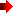 Sacensību norises vietu un organizatora koordinātes skatīt sacensību nolikumā,  kalendārā, vai Federācijas mājas lapā  www.powerliftings.lvNosūtīt uz – lpf@sp.lvSastādītāja vārds uzvārds ________________________  tel.________________Sporta klubs ( skola ) deleģē sacensību tiesāšanai :I tiesnesis __________________ II tiesnesis ___________________Sporta kluba ( skolas ) vadītājs __________________    ___________________№Vārds UzvārdsDzimšanas gadsSvara kategorija (augošā secībā)Labākais rezultāts(sacensībās)Ārsta paraksts un zīmogs1234567891011121314151617181920